ПРОЕКТ!ДОГОВОР ЗА УПРАЖНЯВАНЕ НА АВТОРСКИ НАДЗОР№……………………/………………г.Днес, ………….. г., в гр. Мадан, между:1. ОБЩИНА МАДАН, БУЛСТАТ 0000614984, със седалище и адрес на управление гр. Мадан, ул. „Обединение“ №14, представлявана от Фахри Адемов Молайсенов – Кмет и Фиданка Цветанова Узунова - главен счетоводител,  наричана за краткост в договора „ВЪЗЛОЖИТЕЛ” от една странаи2........................................................................................................., с ЕИК ............................, със седалище и адрес на управление: ............................................., представляван от ...................................., действащ в качеството си на ....................................... наричан за краткост ИЗПЪЛНИТЕЛ, от друга страна,(ВЪЗЛОЖИТЕЛЯТ и ИЗПЪЛНИТЕЛЯТ наричани заедно „Страните“, а всеки от тях поотделно „Страна“),на основание чл. 183, ал. 1 във връзка с чл. 112 от Закона за обществените поръчки („ЗОП“) и …………………на ВЪЗЛОЖИТЕЛЯ за определяне на ИЗПЪЛНИТЕЛ на обществена поръчка с предмет: „Осъществяване на Авторски надзор по време на строителството по проект: „Реконструкция и рехабилитация на водоснабдителни системи и съоръжения на територията на община Мадан”,се сключи този договор („Договора/Договорът“) за възлагане на обществена поръчка с предмет: „Осъществяване на Авторски надзор по време на строителството по проект: „Реконструкция и рехабилитация на водоснабдителни системи и съоръжения на територията на община Мадан”І. ПРЕДМЕТ НА ДОГОВОРАЧл. 1.ВЪЗЛОЖИТЕЛЯТ възлага, а ИЗПЪЛНИТЕЛЯТ приема да предоставя, срещу възнаграждение и при условията на този Договор, следните услуги: „Осъществяване на Авторски надзор по време на строителството по проект: „Реконструкция и рехабилитация на водоснабдителни системи и съоръжения на територията на община Мадан”, наричани за краткост „Услугите“.Чл. 2. ИЗПЪЛНИТЕЛЯТ се задължава да предоставя Услугите в съответствие с Техническата спецификация, Техническото предложение на ИЗПЪЛНИТЕЛЯ и Ценовото предложение на ИЗПЪЛНИТЕЛЯ.Чл. 3. В срок до 3 (три) дни от датата на сключване на Договора,  ИЗПЪЛНИТЕЛЯТ уведомява ВЪЗЛОЖИТЕЛЯ за името, данните за контакт и представителите на подизпълнителите, посочени в офертата на ИЗПЪЛНИТЕЛЯ.ІІ. СРОК И МЯСТО НА ИЗПЪЛНЕНИЕЧл. 4. (1)ИЗПЪЛНИТЕЛЯТ се задължава да упражнява авторски надзор на дейностите, предмет на настоящия договор в срок от 21 (двадесет и един) месеца. За начало на изпълнението, се счита денят на откриване на строителната площадка с Протокол – образец 2а, съгласно Наредба № 3 от 31.07.2003 год. за съставяне на актове и протоколи по време на строително-монтажните работи, а за край на изпълнението, се счита издаването и подписването на протокол Акт - образец № 15, съгласно изискванията на действащата нормативна уредба, но не по – късно от 11.05.2021 г.(2) При наличието на непредвидени обстоятелства и обективна невъзможност за изпълнение на възложена с настоящия договор работа, извън волята на страните, срокът за изпълнението на договора спира да тече от датата на подписването на двустранен констативен протокол установяващ наличието им, до отпадане на същите.Чл. 5.Мястото на изпълнение на Договора е територията на Мадан.III. ЦЕНА И НАЧИН НА ПЛАЩАНЕЧл. 6. (1) Договорна цена за изпълнение на услугата възлиза на цена от: ………………лв. (…………………лева), без ДДС; 20% ДДС в размер на ……….лв., съответно ……………… лв. (………………………………лева), с вкл. ДДС.(2)В цената по ал 1. са включени всички разходи на ИЗПЪЛНИТЕЛЯ за  изпълнение на предмета, посочен в  чл. 1. от настоящия договор(3) Цената, посочена в ценовата оферта на ИЗПЪЛНИТЕЛЯ, представляваща неразделна част от настоящия договор е фиксирана/крайна за времето на изпълнение на Договора и не подлежи на промяна.(4) Договорената по чл.3, ал. 1 цена е платима от ВЪЗЛОЖИТЕЛЯ както следва:Авансово плащане в размер на 50% от стойността на договора, съгласно сключените договори между Община Мадан и ДФ „Земеделие“ за отпускане на финансова помощ по мярка 7 „Основни услуги и обновяване на селата в селските райони” от Програмата за развитие на селските райони за периода 2014-2020 г.  и във връзка с НАРЕДБА № 12 от 25.07.2016 г. за прилагане на подмярка 7.2. „Инвестиции в създаването, подобряването или разширяването на всички видове малка по мащаби инфраструктура“ от мярка 7 „Основни услуги и обновяване на селата в селските райони“ от Програмата за развитие на селските райони за преиода 2014-2020 г., платима в срок от 10 /десет/ дни след получено авансово плащане в община Мадан от Държавен фонд „Земеделие“ и издадена фактура от Изпълнителя към Възложителя.Окончателно плащане в размер на 50% от стойността на договора, платима в срок от 30 /тридесет/ дни, след окончателно приемане на всички обекти и представяне на Констативен протокол за установяване на годността за ползване на всеки строеж – Протокол - образец № 16 към Наредба № 3 от 31.07.2003 г. за съставяне на актове и протоколи по време на строителството и издадена фактура от Изпълнителя към Възложителя.(5)  Изпълнителят е задължен да посочва във фактурите, които издава номера и дата на договора за безвъзмездна финансова помощ и номер на проекта, по който е извършено плащане.(6) Всички плащания по този договор се извършват в лева чрез банков превод по следната банкова сметка на ИЗПЪЛНИТЕЛЯ:Банка:………………….BIC:……………………IBAN:………………....(7) Изпълнителят е длъжен да уведоми писмено ВЪЗЛОЖИТЕЛЯ за всички последващи промени по ал. 6 в срок от 3 (три) дни, считано от момента на промяната. В случай че ИЗПЪЛНИТЕЛЯ не уведоми ВЪЗЛОЖИТЕЛЯ в този срок, счита се, че плащанията са надлежно извършени. ІV. ГАРАНЦИЯ ЗА ИЗПЪЛНЕНИЕЧл. 7 (1) При подписване на договора ИЗПЪЛНИТЕЛЯТ представя гаранция за изпълнение на задълженията си по него в размер на 1% (един процент) от общата стойност на договора без ДДС, определена въз основа на ценовата му оферта, която се освобождава до 30 (тридесет) дни, след приключване на всички възложени с настоящия договор работи и издаване на Разрешението за ползване.(2) Гаранцията за изпълнение покрива всяко неточно изпълнение на договора, в резултат на недобросъвестно поведение от страна на ИЗПЪЛНИТЕЛЯ, както и поправяне на некачествено изпълнени работи, които не са отстранени своевременно от ИЗПЪЛНИТЕЛЯ.(3) В случай на удължаване срока за изпълнение на договора, ИЗПЪЛНИТЕЛЯТ се задължава съответно да удължи срока на валидност на гаранцията.(4)ВЪЗЛОЖИТЕЛЯТ не дължи лихва върху сумата по Гаранцията за изпълнение на договора за срока, за който средствата са престояли законно при него.V. ПРАВА И ЗАДЪЛЖЕНИЯ НА ИЗПЪЛНИТЕЛЯЧл. 8. ИЗПЪЛНИТЕЛЯТ има право:1. на свободен достъп до обектите;2. да упражнява правата си в рамките на правомощията си, съгласно настоящия договор, в съответствие с изискванията на ЗУТ и подзаконовите нормативни актове, регламентиращи извършваната дейност;3. да вписва предписания, задължителни за останалите, участници в строителството, за точното спазване на изработения от него инвестиционен проект;4. да изисква спазване и точно изпълнение на проекта;5. да получи уговореното възнаграждение при условията и в сроковете на настоящия договор.Чл.9. ИЗПЪЛНИТЕЛЯТ се задължава:1. да предоставя Услугите и да изпълнява задълженията си по този Договор в уговорените срокове и качествено, в съответствие с Договора и Приложенията;2. да следи за точното изпълнение на одобрения проект разпоредбите на ЗУТ и подзаконовите нормативни актове по прилагането му, имащи отношение към предмета на поръчката и за промените и допълненията към проекта, предписани по установения нормативен ред от проектанта по време на строителството;3. да дава предписания и  технически решения за точното спазване на проекта и за необходимостта от евентуални промени, които се вписват в заповедната книга и са задължителни за останалите участници в строителството;4. да осигурява възможност на ВЪЗЛОЖИТЕЛЯ да следи процеса на работа и да съгласува с него предварително всички решения и действия;5. да представи на ВЪЗЛОЖИТЕЛЯ отчетите/докладите и да извърши преработване и/или допълване в указания от ВЪЗЛОЖИТЕЛЯ срок, когато ВЪЗЛОЖИТЕЛЯТ е поискал това;6. да информира своевременно ВЪЗЛОЖИТЕЛЯ за всички пречки, възникващи в хода на изпълнението на работа, да предложи начин за отстраняването им, като може да поиска от ВЪЗЛОЖИТЕЛЯ указания и/или съдействие за отстраняването им; 7. да упражнява авторски надзор на обекта в процес на строителството и да реагира на заявка за посещение от страна на ВЪЗЛОЖИТЕЛЯ в срок на по-късен от 2 (два) работни дни;8. при нужда да изработва допълнителни чертежи за детайли като представя на ВЪЗЛОЖИТЕЛЯ по 2 (два) броя копия;9. да дава консултации на ВЪЗЛОЖИТЕЛЯ и строителя по проблеми, възникнали в процеса на работа на обекта;10. да уведомява писмено ВЪЗЛОЖИТЕЛЯ за допуснати от строителя отклонения от одобрения проект;11. Проектантите, следва да притежават валидна застраховка „Професионална отговорност“ по чл. 171 от ЗУТ за вреди, причинени на други участници в строителството и/или на трети лица, вследствие на неправомерни действия или бездействия при или по повод изпълнението на задълженията им. Ако застраховката изтече по време на изпълнение на договора, същата следва да бъде своевременно подновена;12. да изпълнява всички законосъобразни указания и изисквания на ВЪЗЛОЖИТЕЛЯ;13. да пази поверителна Конфиденциалната информация, в съответствие с уговореното в настоящия Договора;  14. да не възлага работата или части от нея на подизпълнители, извън посочените в офертата на ИЗПЪЛНИТЕЛЯ освен в случаите и при условията, предвидени в ЗОП;15. да участва във всички работни срещи, свързани с изпълнението на този Договор;16. Изпълнителят се задължава да сключи договор/договори за подизпълнение с посочените в офертата му подизпълнители в срок от 7 дни от сключване на настоящия Договор. В срок до 3 (три) календарни дни от сключването на договор за подизпълнение или на допълнително споразумение за замяна на посочен в офертата подизпълнител изпълнителят изпраща копие на договора или на допълнителното споразумение на възложителя заедно с доказателства, че са изпълнени условията по чл. 66, ал. 2 и 11 ЗОП.17. Да подписва всички актове и протоколи по време на строителството, необходими за оценка на строежа, съгласно изискванията за безопасност и законосъобразното им изпълнение, съгласно ЗУТ и Наредба № 3/2003 г.18. При възникнала необходимост (аварии или други обстоятелства), ИЗПЪЛНИТЕЛЯТ се задължава да изготви съответните проектни предписания. ВЪЗЛОЖИТЕЛЯТ има правото да възлага изготвянето на конкретни проектни решения съобразно спецификата на СМР, които ИЗПЪЛНИТЕЛЯТ е задължен в определен (в приложимите случаи) срок да предостави и предприеме действията, предвидени от приложимото законодателство.19. да информира периодично ВЪЗЛОЖИТЕЛЯ в случай на негово искане за хода на изпълнение на СМР на възложените му дейности, както и за необходимостта от съответни разпореждания от страна на ВЪЗЛОЖИТЕЛЯ. Документацията ще бъде текущо завеждана в описи по видове, според деловодната система на Изпълнителя, така че всеки документ да може да бъде лесно намерен и идентифициран като тема и взаимовръзка с други документи. Възложителят, чрез посочени от него лица, ще извършва периодичен контрол по документацията и ще издава задължителни указания.20. да следи и докладва за нередности при изпълнението на договора. В случай на установена нередност, за която е виновен ИЗПЪЛНИТЕЛЯТ, последният е длъжен да възстанови на ВЪЗЛОЖИТЕЛЯ всички неправомерно изплатени суми, заедно с дължимите лихви;21. да съхранява всички документи по изпълнението на настоящия договор, 22. Да докладва на Възложителя своевременно за възникнали нередности и за предприетите мерки за тяхното решаване;23. Да спазва изискванията на националното законодателство, всички действащи национални стандарти и признати национални технически спецификации, касаещи предмета на поръчката;24. Да спазва изискванията за съхраняване на документацията.VІ. ПРАВА И ЗАДЪЛЖЕНИЯ НА ВЪЗЛОЖИТЕЛЯЧл. 10.ВЪЗЛОЖИТЕЛЯТ има право:1. да изисква и да получава Услугите в уговорения срок;2. да контролира изпълнението на поетите от ИЗПЪЛНИТЕЛЯ задължения, в т.ч. да иска и да получава информация от ИЗПЪЛНИТЕЛЯ през целия Срок на Договора, или да извършва проверки, при необходимост и на мястото на изпълнение на Договора, но без с това да пречи на изпълнението;3. да изисква, при необходимост и по своя преценка, обосновка от страна на ИЗПЪЛНИТЕЛЯ на изготвените от него отчети/доклади или съответна част от тях;4. да изисква от ИЗПЪЛНИТЕЛЯ преработване или доработване на всеки от отчетите/докладите;5. да не приеме някои от отчетите/докладите;Чл.11. ВЪЗЛОЖИТЕЛЯТ се задължава:1. да приеме изпълнението на Услугите за всеки от отчетите/докладите, когато отговаря на договореното, по реда и при условията на този Договор;2. да заплати на ИЗПЪЛНИТЕЛЯ Цената в размера, по реда и при условията, предвидени в този Договор;3. да предостави и осигури достъп на ИЗПЪЛНИТЕЛЯ до информацията, необходима за извършването на Услугите, предмет на Договора, при спазване на относимите изисквания или ограничения съгласно приложимото право;4. да пази поверителна Конфиденциалната информация, в съответствие с уговореното в настоящия Договора;5. да оказва съдействие на ИЗПЪЛНИТЕЛЯ във връзка с изпълнението на този Договор, включително и за отстраняване на възникнали пречки пред изпълнението на Договора, когато ИЗПЪЛНИТЕЛЯТ поиска това;6. да освободи представената от ИЗПЪЛНИТЕЛЯ Гаранция за изпълнение, съгласно клаузите на чл. 7 от Договора.VІІ.ПРЕДАВАНЕ И ПРИЕМАНЕ НА ИЗПЪЛНЕНИЕТОЧл. 12. Предаването на изпълнението на Услугите за всеки от отчетите/докладите се документира с протокол за приемане и предаване, който се подписва от представители на ВЪЗЛОЖИТЕЛЯ и ИЗПЪЛНИТЕЛЯ в два оригинални екземпляра – по един за всяка от Страните („Приемо-предавателен протокол“).VІІІ.САНКЦИИ ПРИ НЕИЗПЪЛНЕНИЕЧл.13. При просрочване изпълнението на задълженията по този Договор, неизправната Страна дължи на изправната неустойка в размер на 0.1 % (нула едно на сто) от Цената за всеки ден забава, но не повече от 10 % (десет на сто) от Стойността на Договора.Чл.14. При констатирано лошо или друго неточно или частично изпълнение на отделна дейност или при отклонение от изискванията на ВЪЗЛОЖИТЕЛЯ, посочени в Техническата спецификация, ВЪЗЛОЖИТЕЛЯТ има право да поиска от ИЗПЪЛНИТЕЛЯ да изпълни изцяло и качествено съответната дейност, без да дължи допълнително възнаграждение за това. В случай, че и повторното изпълнение на услугата е некачествено, ВЪЗЛОЖИТЕЛЯТ има право да задържи гаранцията за изпълнение и да прекрати договора. Чл.15. При разваляне на Договора поради виновно неизпълнение на някоя от Страните, виновната Страна дължи неустойка в размер на 10 % (десет на сто) от Стойността на Договора.Чл.16. ВЪЗЛОЖИТЕЛЯТ има право да удържи всяка дължима по този Договор неустойка чрез задържане на сума от Гаранцията за изпълнение, като уведоми писмено ИЗПЪЛНИТЕЛЯ за това.  Чл.17. Плащането на неустойките, уговорени в този Договор, не ограничава правото на изправната Страна да търси реално изпълнение и/или обезщетение за понесени вреди и пропуснати ползи в по-голям размер, съгласно приложимото право.ІХ. ПРЕКРАТЯВАНЕ НА ДОГОВОРА И НЕУСТОЙКИЧл.18. Настоящият договор може да бъде прекратен в следните случаи:1. С изпълнение на всички задължения по договора;2. По взаимно съгласие на страните, изразено в писмена форма;3. При хипотези на чл. 118 от ЗОП;4. Възложителят може да прекрати договор за обществена поръчка, ако в резултат на непредвидени обстоятелства, по смисъла на § 2, т. 27 от ДР на ЗОП, не е в състояние да изпълни своите задължения.5. При доказана обективна невъзможност за изпълнение на договора от страна на ИЗПЪЛНИТЕЛЯ;6. В случай на настъпили съществени промени в обстоятелствата за изпълнение на договора по причини, за които страните не отговарят.7. Едностранно и без предизвестие от двете страни една към друга в случай на липса на финансов ресурс.Чл.19. Всяка от страните може да прекрати договора ако другата не изпълнява задълженията си по него повече от 10 (десет) календарни дни, след срока за изпълнение на съответното задължение.Чл.20. В случай на прекратяване на договора по взаимно съгласие или в резултат на форсмажорни обстоятелства или обективна невъзможност за изпълнение, ВЪЗЛОЖИТЕЛЯТ извършва частично плащане на дължими суми съгласно двустранно подписан Протокол за действително изпълнение на видове и количества работи към датата на прекратяване на договорните отношения, съобразен с изискванията на Договора.Чл.21. (1) В хипотеза на пълно неизпълнение предмета на договора от страна на ИЗПЪЛНИТЕЛЯ, същият дължи на ВЪЗЛОЖИТЕЛЯ неустойка в размер на 10% от общата стойност на поръчката. Неустойката се заплаща от ИЗПЪЛНИТЕЛЯ в 5 дневен срок, считано от датата на получаване на покана за доброволно изпълнение от страна на ВЪЗЛОЖИТЕЛЯ.(2) При забавено изпълнение от ИЗПЪЛНИТЕЛЯ на задълженията му по договора, същият дължи на ВЪЗЛОЖИТЕЛЯ неустойка за забава в размер на 0.5 % от съответното възнаграждение, определено по чл. 6 от настоящия договор за всеки просрочен ден.Х. НЕПРЕДВИДЕНИ ОБСТОЯТЕЛСТВА Чл. 22.(1) Страните не отговарят една спрямо друга за неизпълнение или неточно изпълнение на свое задължение в резултат на настъпили непредвидени обстоятелства, в това число и за причинените от това неизпълнение вреди.(2) Ако страните са били в забавяне преди възникването на непредвидени обстоятелства, те не могат да се позовават на последните при неизпълнение на задълженията си по договора.(3) По смисъла на този договор непредвидени обстоятелства са обстоятелства от извънреден характер, които страните при полагане на дължимата грижа не са могли или не са били длъжни да предвидят или предотвратят.(4) Не са налице непредвидени обстоятелства, ако събитието е настъпило в резултат на неположена грижа от някоя от страните или ако при полагане на дължимата грижа то тя е могла да бъде преодоляна.(5) Страната, изпълнението на чието задължение е възпрепятствано от непредвидени обстоятелства, е длъжна в тридневен срок писмено да уведоми другата страна за настъпването й, съответно – за преустановяване въздействието на непредвидените обстоятелства.(6) Когато обстоятелства от извънреден характер, които се определят като непредвидени обстоятелства, възпрепятстват по такъв начин изпълнението на задълженията по договора, че на практика водят до невъзможност на изпълнението на договора като цяло, страната, изпълнението на чиито задължения е възпрепятствано от непредвидени обстоятелства, писмено с известие уведомява другата страна за спиране на изпълнението на договора до отпадането на непредвидените обстоятелства. (7) След отпадане на обстоятелства от извънреден характер, които се определят като непредвидени обстоятелства, страната, която е дала известието по ал. 5, в пет дневен срок писмено с известие уведомява другата страна за възобновяване на изпълнението на договора.(8) Ако след изтичане на петдневния срок, страната, която е дала известието по ал. 5 не даде известие за възобновяване на изпълнението на договора, втората страна писмено с известие уведомява, че са налице основанията за възобновяване на изпълнението и иска от първата страна да даде известие за възобновяване на изпълнението, като определя и срок за това, който не може да е по-кратък от пет дни.(9) Ако и след изтичане на срока, определен в известието по ал.7, изпълнението на договора не е възобновено, изправната страна има право да прекрати договора и да получи неустойката за неизпълнение на договора.  (10) Страната, изпълнението на чието задължение е възпрепятствано от непредвидени обстоятелства, не може да се позовава на нея, ако не е изпълнила задължението си по ал.5.ХI. ПОДСЪДНОСТЧл. 23. Всички спорове, които могат да възникнат във връзка с настоящия договор, по повод неговото изпълнение или тълкуване, включително споровете, породени или отнасящи се до неговата недействителност или прекратяване, страните трябва да решат чрез договаряне помежду си.Чл.24. В случай на невъзможност за разрешаване на споровете по пътя на договарянето, те подлежат на разглеждане и решаване по съдебен ред от родово компетентния съгласно българското законодателство съд.ХII. ОБЩИ РАЗПОРЕДБИДефинирани понятия и тълкуване Чл.25. (1) Освен ако са дефинирани изрично по друг начин в този Договор, използваните в него понятия имат значението, дадено им в ЗОП, съответно в легалните дефиниции в Допълнителните разпоредби на ЗОП или, ако няма такива за някои понятия – според значението, което им се придава в основните разпоредби на ЗОП.(2) При противоречие между различни разпоредби или условия, съдържащи се в Договора и Приложенията, се прилагат следните правила:1. специалните разпоредби имат предимство пред общите разпоредби;2. разпоредбите на Приложенията имат предимство пред разпоредбите на Договора.Спазване на приложими норми Чл. 26. При изпълнението на Договора, ИЗПЪЛНИТЕЛЯТ и неговите подизпълнители (ако е приложимо) са длъжни да спазват всички приложими нормативни актове, разпоредби, стандарти и други изисквания, свързани с предмета на Договора, и в частност,   всички приложими правила и изисквания, свързани с опазване на околната среда, социалното и трудовото право, приложими колективни споразумения и/или разпоредби на международното екологично, социално и трудово право, съгласно Приложение № 10 към чл. 115 от ЗОП.Конфиденциалност Чл.27. (1) Всяка от Страните по този Договор се задължава да пази в поверителност и да не разкрива или разпространява информация за другата Страна, станала ѝ известна при или по повод изпълнението на Договора („Конфиденциална информация“). Конфиденциална информация включва, без да се ограничава до: обстоятелства, свързани с търговската дейност, техническите процеси, проекти или финанси на Страните, както и ноу-хау, изобретения, полезни модели или други права от подобен характер, свързани с изпълнението на Договора. [Не се смята за конфиденциална информацията, касаеща наименованието на изпълнения проект, стойността и предмета на този Договор, с оглед бъдещо позоваване на придобит професионален опит от ИЗПЪЛНИТЕЛЯ.](2) С изключение на случаите, посочени в ал.3 на този член, Конфиденциална информация може да бъде разкривана само след предварително писмено одобрение от другата Страна, като това съгласие не може да бъде отказано безпричинно.(3) Не се счита за нарушение на задълженията за неразкриване на Конфиденциална информация, когато:1. информацията е станала или става публично достъпна, без нарушаване на този Договор от която и да е от Страните;2. информацията се изисква по силата на закон, приложим спрямо която и да е от Страните; или3. предоставянето на информацията се изисква от регулаторен или друг компетентен орган и съответната Страна е длъжна да изпълни такова изискване;В случаите по точки 2 или 3 Страната, която следва да предостави информацията, уведомява незабавно другата Страна по Договора. Публични изявленияЧл.28. ИЗПЪЛНИТЕЛЯТ няма право да дава публични изявления и съобщения, да разкрива или разгласява каквато и да е информация, която е получил във връзка с извършване на Услугите, предмет на този Договор, независимо дали е въз основа на данни и материали на ВЪЗЛОЖИТЕЛЯ или на резултати от работата на ИЗПЪЛНИТЕЛЯ, без предварителното писмено съгласие на ВЪЗЛОЖИТЕЛЯ, което съгласие няма да бъде безпричинно отказано или забавено.Прехвърляне на права и задълженияЧл.29. Никоя от Страните няма право да прехвърля никое от правата и задълженията, произтичащи от този Договор, без съгласието на другата Страна. Паричните вземания по Договора и по договорите за подизпълнение могат да бъдат прехвърляни или залагани съгласно приложимото право.ИзмененияЧл.30. Този Договор може да бъде изменян само с допълнителни споразумения, изготвени в писмена форма и подписани от двете Страни, в съответствие с изискванията и ограниченията на ЗОП.Непреодолима силаЧл.31. (1) Никоя от Страните по този Договор не отговаря за неизпълнение, причинено от непреодолима сила. За целите на този Договор, „непреодолима сила“ има значението на това понятие по смисъла на чл.306, ал.2 от Търговския закон.(2) Не може да се позовава на непреодолима сила Страна, която е била в забава към момента на настъпване на обстоятелството, съставляващо непреодолима сила.(3) Страната, която не може да изпълни задължението си поради непреодолима сила, е длъжна да предприеме всички действия с грижата на добър стопанин, за да намали до минимум понесените вреди и загуби, както и да уведоми писмено другата страна в срок до 3 дни от настъпването на непреодолимата сила, като посочи в какво се състои непреодолимата сила и възможните последици от нея за изпълнението на Договора. При неуведомяване се дължи обезщетение за настъпилите от това вреди.(4) Докато трае непреодолимата сила, изпълнението на задълженията на свързаните с тях насрещни задължения се спира.Нищожност на отделни клаузиЧл.32. В случай на противоречие между каквито и да било уговорки между Страните и действащи нормативни актове, приложими към предмета на Договора, такива уговорки се считат за невалидни и се заместват от съответните разпоредби на нормативния акт, без това да влече нищожност на Договора и на останалите уговорки между Страните. Нищожността на някоя клауза от Договора не води до нищожност на друга клауза или на Договора като цяло.УведомленияЧл.33. (1) Всички уведомления между Страните във връзка с този Договор се извършват в писмена форма и могат да се предават лично или чрез препоръчано писмо, по куриер, по факс, електронна поща.(2) За целите на този Договор данните и лицата за контакт на Страните са, както следва:1. За ВЪЗЛОЖИТЕЛЯ:Адрес за кореспонденция: …………………………………………. Тел.: ………………………………………….Факс: …………………………………………e-mail: ………………………………………..Лице за контакт: ………………………………………….2. За ИЗПЪЛНИТЕЛЯ: Адрес за кореспонденция: ………………….Тел.: ………………………………………….Факс: …………………………………………e-mail: ………………………………………..Лице за контакт: ………………………………………….(3) За дата на уведомлението се счита:1. датата на предаването – при лично предаване на уведомлението;2. датата на пощенското клеймо на обратната разписка – при изпращане по пощата;3.  датата на доставка, отбелязана върху куриерската разписка – при изпращане по куриер;3. датата на приемането – при изпращане по факс;4. датата на получаване – при изпращане по електронна поща. (4) Всяка кореспонденция между Страните ще се счита за валидна, ако е изпратена на посочените по-горе адреси (в т.ч. електронни), чрез посочените по-горе средства за комуникация и на посочените лица за контакт. При промяна на посочените адреси, телефони и други данни за контакт, съответната Страна е длъжна да уведоми другата в писмен вид в срок до 7 (седим) дни от настъпване на промяната. При неизпълнение на това задължение всяко уведомление ще се счита за валидно връчено, ако е изпратено на посочените по-горе адреси, чрез описаните средства за комуникация и на посочените лица за контакт.(5) При преобразуване без прекратяване, промяна на наименованието, правноорганизационната форма, седалището, адреса на управление, предмета на дейност, срока на съществуване, органите на управление и представителство на ИЗПЪЛНИТЕЛЯ, същият се задължава да уведоми ВЪЗЛОЖИТЕЛЯ за промяната в срок до 7 (седем)] дни от вписването ѝ в съответния регистър.ЕзикЧл. 34. (1) Този Договор се сключва на български език. (2) Приложимият език е задължителен за използване при съставяне на всякакви документи, свързани с изпълнението на Договора, в т.ч. уведомления, протоколи, отчети и др., както и при провеждането на работни срещи. Всички разходи за превод, ако бъдат необходими за ИЗПЪЛНИТЕЛЯ, са за сметка на ИЗПЪЛНИТЕЛЯ. Приложимо правоЧл.35. За неуредени в този Договор въпроси се прилага разпоредбите на действащото българско законодателство.Разрешаване на споровеЧл.36. Всички спорове, породени от този Договор или отнасящи се до него, включително споровете, породени или отнасящи се до неговото тълкуване, недействителност, изпълнение или прекратяване, както и споровете за попълване на празноти в Договора или приспособяването му към нововъзникнали обстоятелства, ще се уреждат между Страните чрез преговори, а при непостигане на съгласие – спорът ще се отнася за решаване от компетентния български съд.ЕкземпляриЧл.37. Този Договор се състави и подписан в четири еднообразни екземпляра – три за Възложителя и един за Изпълнителя.Приложения:Чл.38. Към този Договор се прилагат и са неразделна част от него следните приложения:Приложение № 1 – Техническа спецификация;Приложение № 2 – Техническо предложение на ИЗПЪЛНИТЕЛЯ;Приложение № 3 – Ценово предложение на ИЗПЪЛНИТЕЛЯ;ЗА ВЪЗЛОЖИТЕЛЯ:	ЗА ИЗПЪЛНИТЕЛЯ:КМЕТ НА ОБЩИНА МАДАН:	УПРАВИТЕЛ/……………………./                                                                     (........................................)Главен счетоводител:/……………………./Съгласувал:/............................../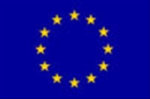 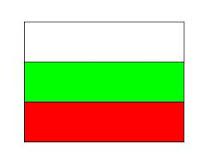 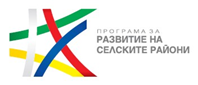 ПРОГРАМА ЗА РАЗВИТИЕ НА СЕЛСКИТЕ РАЙОНИ 2014-2020ЕВРОПЕЙСКИ ЗЕМЕДЕЛСКИ ФОНД ЗА РАЗВИТИЕ НА СЕЛСКИТЕ РАЙОНИ:„ЕВРОПА ИНВЕСТИРА В СЕЛСКИТЕ РАЙОНИ“ПРОГРАМА ЗА РАЗВИТИЕ НА СЕЛСКИТЕ РАЙОНИ 2014-2020ЕВРОПЕЙСКИ ЗЕМЕДЕЛСКИ ФОНД ЗА РАЗВИТИЕ НА СЕЛСКИТЕ РАЙОНИ:„ЕВРОПА ИНВЕСТИРА В СЕЛСКИТЕ РАЙОНИ“ПРОГРАМА ЗА РАЗВИТИЕ НА СЕЛСКИТЕ РАЙОНИ 2014-2020ЕВРОПЕЙСКИ ЗЕМЕДЕЛСКИ ФОНД ЗА РАЗВИТИЕ НА СЕЛСКИТЕ РАЙОНИ:„ЕВРОПА ИНВЕСТИРА В СЕЛСКИТЕ РАЙОНИ“